APPENDIX 2: STROMATOLITE MATERIAL COLLECTEDN.B. Scale bars in cm and mm. Locality details given in Appendix 1.STROMATOLITE SAMPLESPEC. NO.LOC. NO.NOTES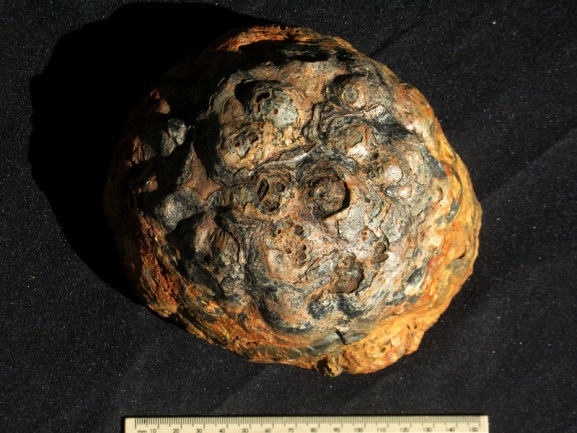 CGSVNA1117Domical core of large stromatolitic dome showing button-like microdomes (laterally-linked hemispheres) on outer surface (See report Figs. 22-23).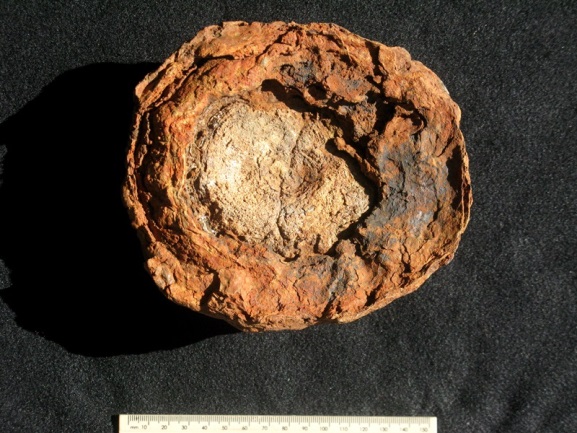 CGSVNA1117Lower side of the same specimen. Over parts of the circumference the laminae are recurved inwards.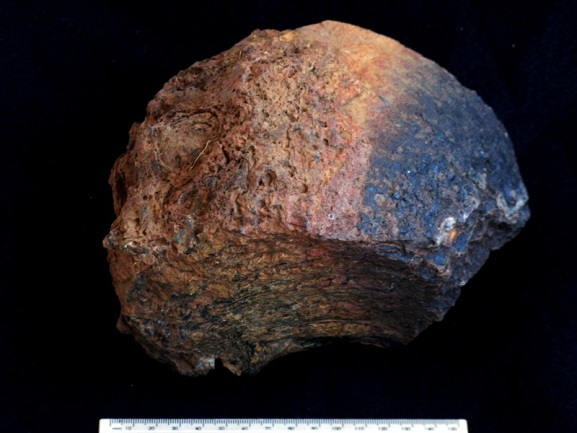 CGSVNA2117Sector of proximal part of large stromatolitic dome surrounding the core (CGS VNA1). Outer laminae recurved round the base to give cushion-like geometry. Outer surface crinkly to sparsely pustular (See report Figs. 22-23).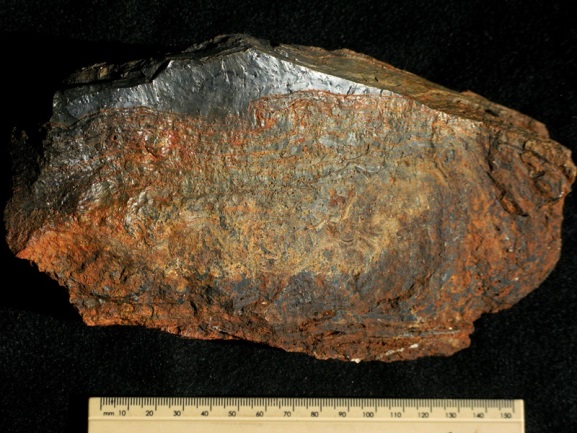 CGSVNA3117Block from periphery of large stromatolitic dome (same dome as VNA1-VNA7. Lamination undulating but laterally-linked hemisphaeroids not clearly developed in outer part of dome.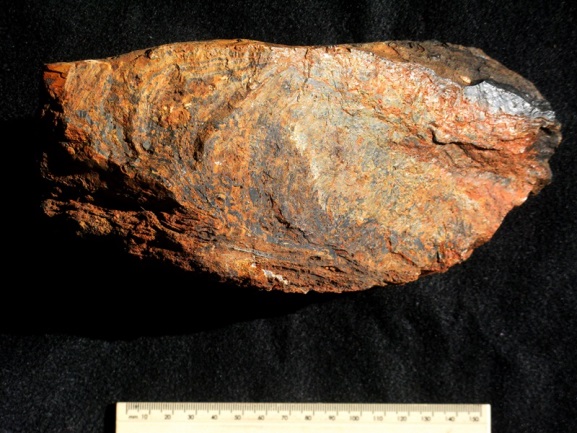 CGSVNA4117Block from periphery of large stromatolitic dome (same dome as VNA1-VNA7. Lamination undulating but laterally-linked hemisphaeroids not clearly developed in outer part of dome.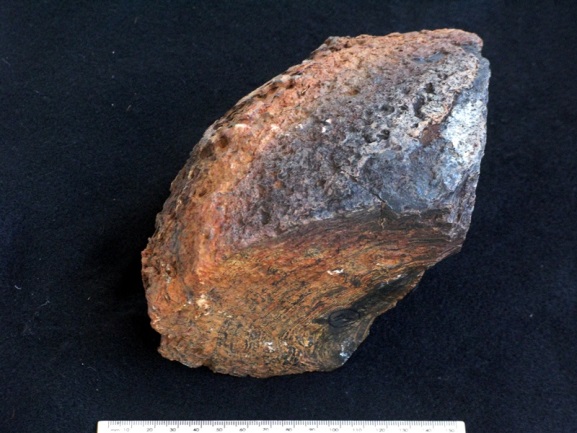 CGSVNA5117Sector of proximal part of large stromatolitic dome surrounding the core (CGS VNA1). Outer laminae recurved round the base to give cushion-like geometry. Outer surface crinkly to sparsely pustular.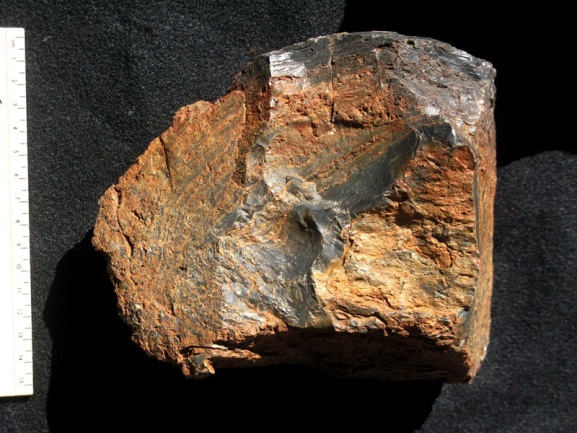 CGSVNA6117Sector of proximal part of large stromatolitic dome surrounding the core (CGS VNA1). Outer laminae recurved round the base to give cushion-like geometry.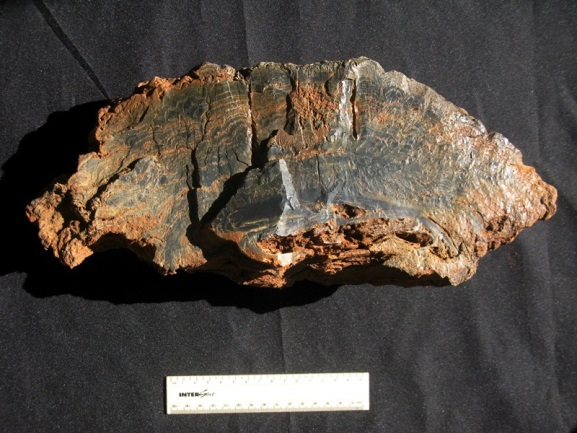 CGSVNA7117Cross-section through moderately large stromatolitic dome showing smooth to undulose basal laminae with development of laterally-linked hemisphaeroids towards the periphery.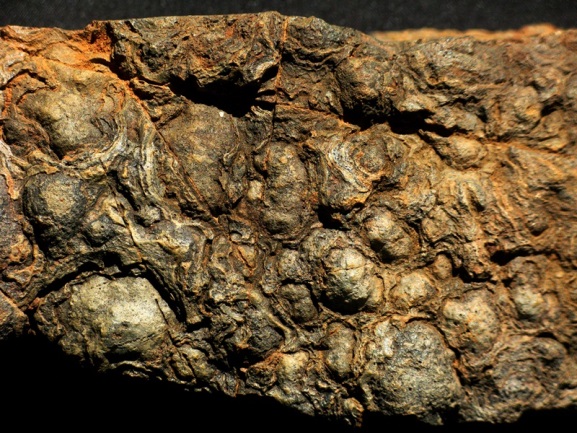 CGSVNA7117Outer surface of same specimen showing small hemispheroids of various sizes in plan view (up to 3 cm in diameter).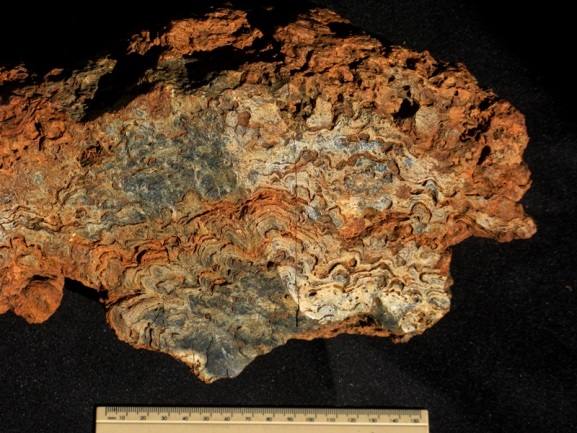 CGSVNA8132Medium-sized stromatolitic dome composed entirely of laterally-linked hemisphaeroids.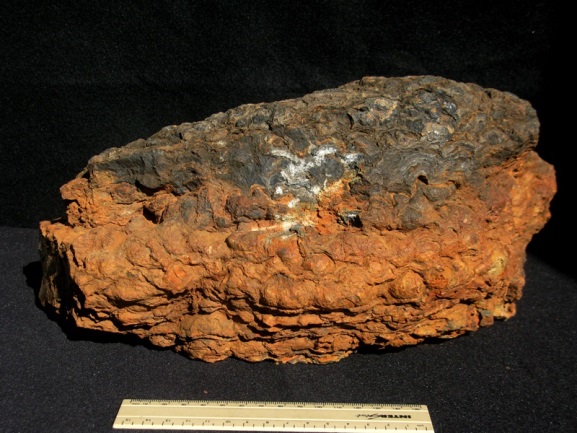 CGSVNA9132Portion of extensive, irregular  stromatolitic sheet composed of laterally-linked hemisphaeroids.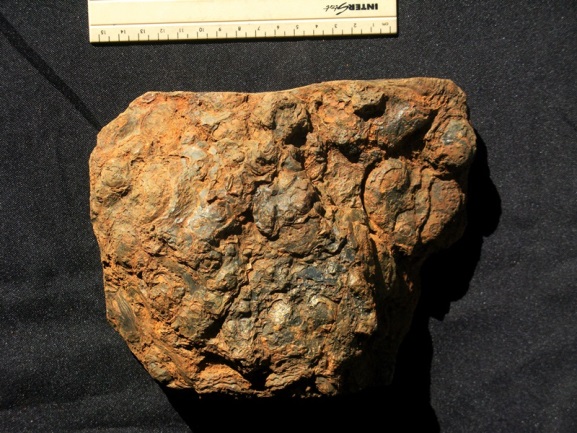 CGSVNA10128Portion of extensive, irregular  stromatolitic sheet composed of laterally-linked hemisphaeroids, seen from above.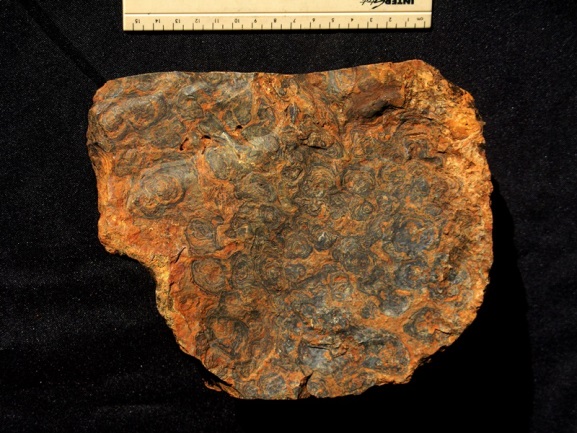 CGSVNA10128Transverse section through the specimen above showing internal lamination within discrete, small-scale hemisphaeroids (up to c. 2 cm diameter).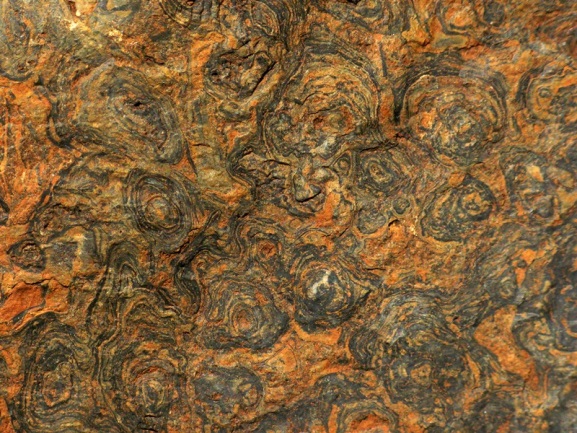 CGSVNA10128Detail of specimen shown above.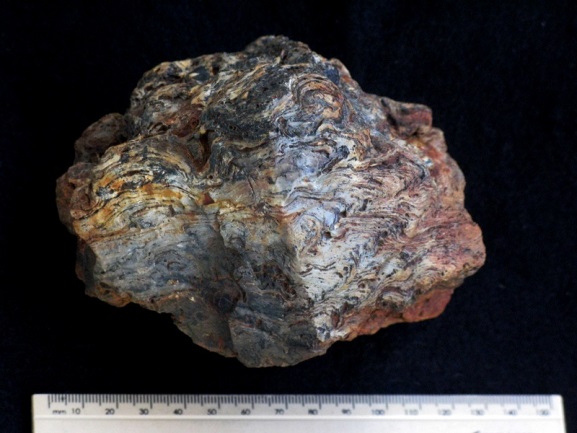 CGSVNA11116Float block of silicified stromatolitic carbonate.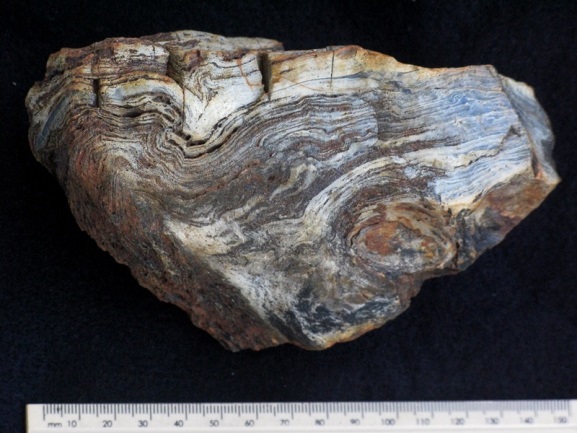 CGSVNA12116Float block of silicified stromatolitic carbonate.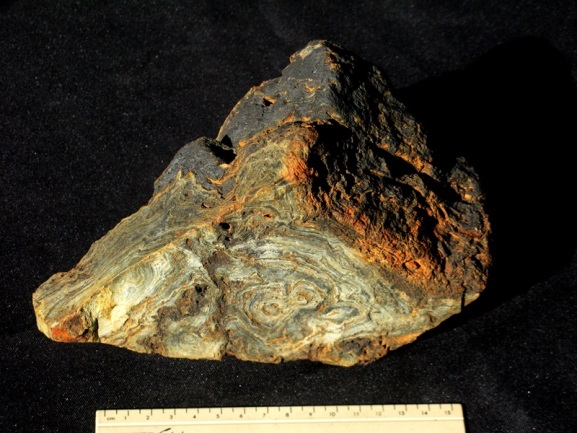 CGSVNA13117Block of stromatolitic rock, dense and silicified showing good stromatolitic lamination at base, with porous, leached, manganese-stained periphery (towards top of image) 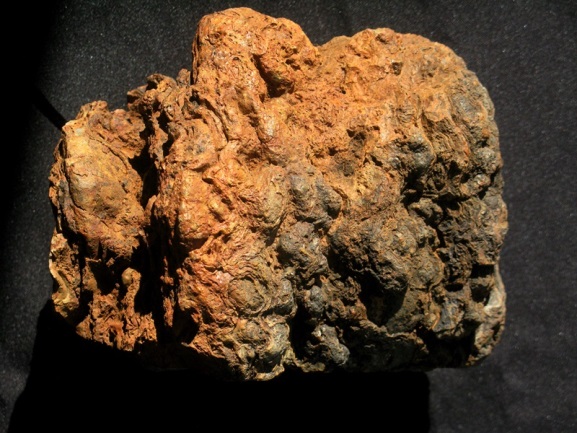 CGSVNA14217Portion of medium-sized stromatolitic head (seen on its side, top towards the right; c. 17 cm tall). Narrower base (LHS) composed of undulose laminae expanding upwards to form a cauliflower-shaped head built of small laterally-linked hemisphaeroids.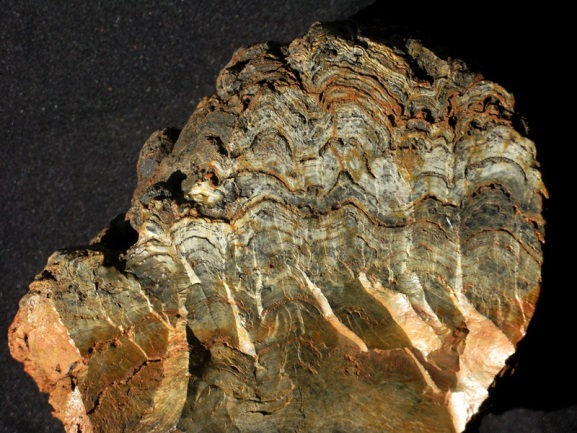 CGSVNA14217Vertical section through stromatolitic head seen above showing clear development of hemisphaeroids towards the periphery (top).   Block as seen here is c. 17 cm wide.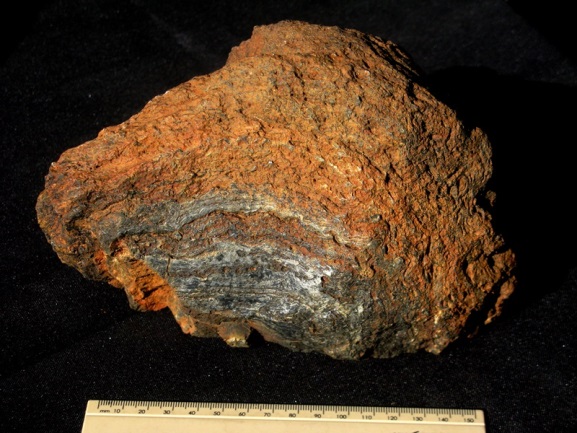 CGSVNA15118Stromatolitic blocks showing even to undulose internal lamination, clearer and better silicified towards the base. Poor preservation of lamination in periphery might reflect decomposition prior to silicification.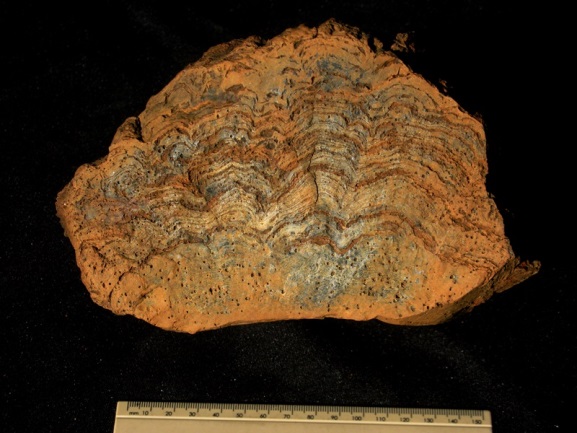 CGSVNA16118Vertical section through well-silicified, medium-sized stromatolitic dome composed of small, laterally-linked hemispheroids.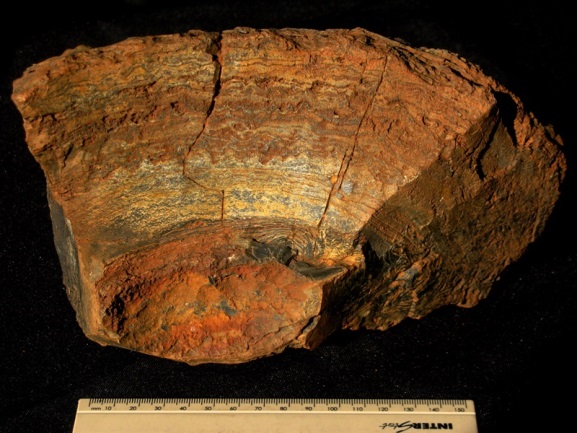 CGSVNA17117Float block from periphery of large stromatolitic dome showing even to crinkly lamination with development of shallow, button-like hemisphaeroids only at certain intervals.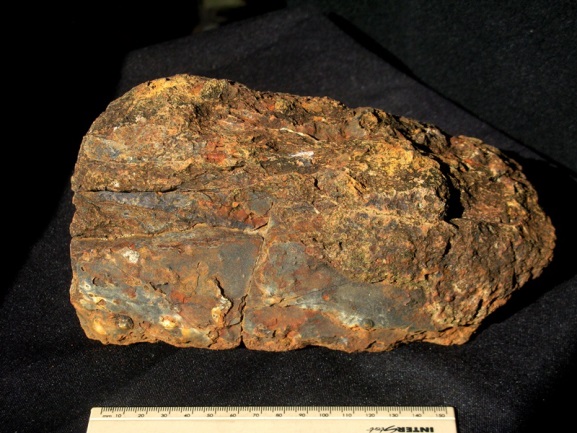 CGSVNA17117Upper surface of block illustrated above showing smooth to sparsely pustular lamina surface.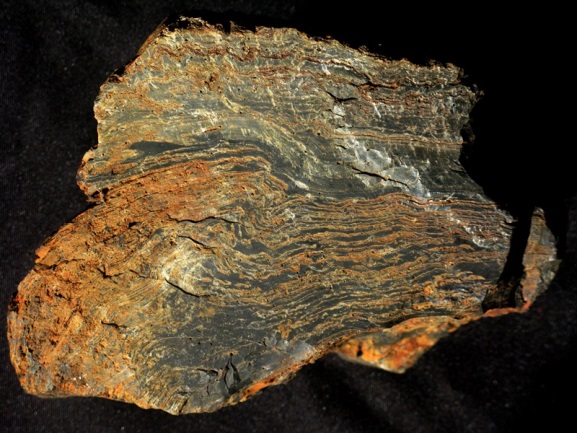 CGSVNA18117Vertical section through internal portion of large stromatolitic dome, just peripheral to hemispherical core. The lamination is predominantly wavy to crinkly. Specimen is c. 18 cm across.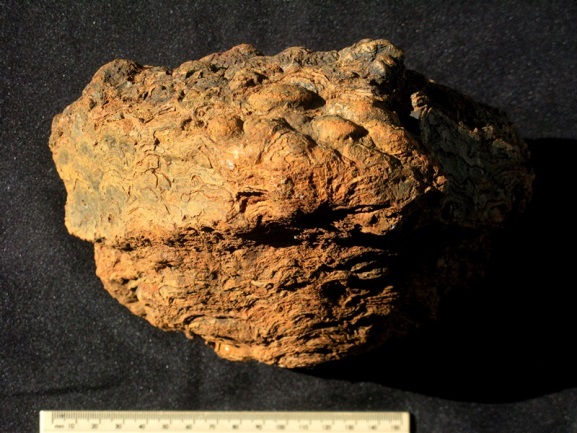 CGSVNA19120Lateral view of upwardly-expanding cauliflower-headed stromatolite composed of laterally-linked hemispheroids forming pronounced buttons on the upper surface.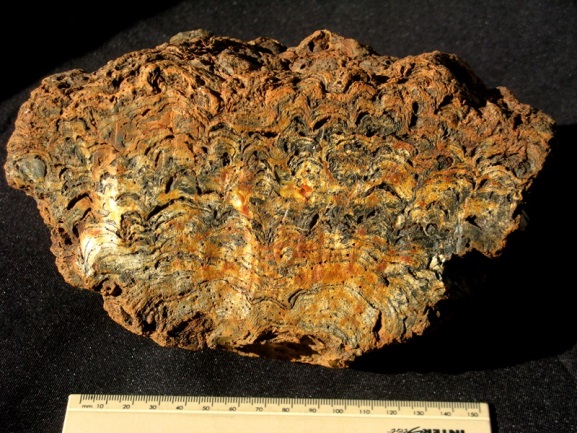 CGSVNA19120Vertical section through specimen seen above showing larger hemispheroids towards the base.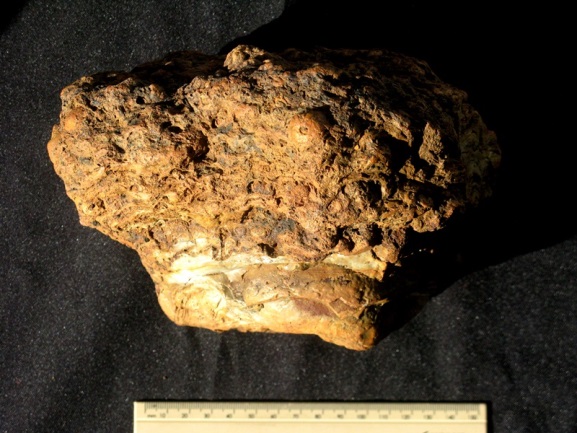 CGSVNA20967(Almond 2013 report)Lateral view of upwardly-expanding, cauliflower-headed stromatolite with undulating laminae building narrower base and wider head made up of small hemisphaeroids.Collected 2013 (S27 02 00.6	E24 47 08.4)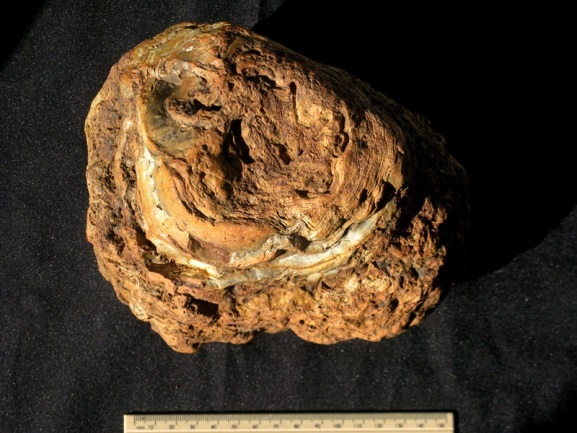 CGSVNA20967Ventral view of specimen illustrated above.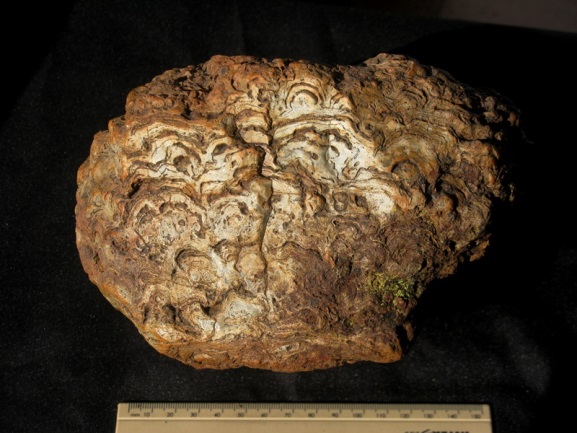 CGSVNA20967Vertical section through specimen illustrated above.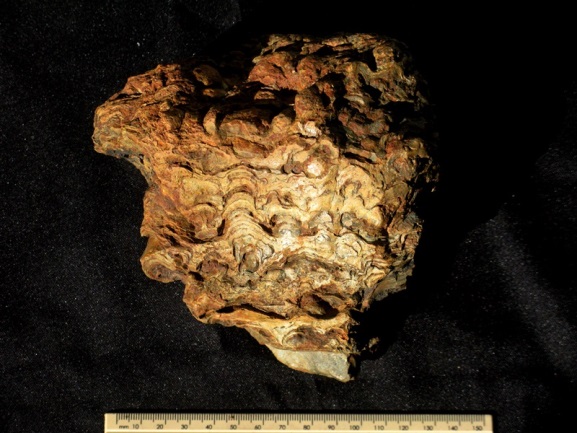 CGSVNA21120Vertical section through stromatolitic cauliflower head.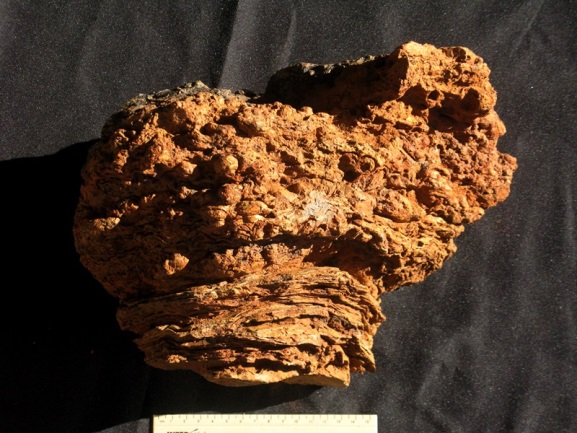 CGSVNA22120Lateral view of upward-expanding stromatolite with undulating lamination at base and laterally-linked hemisphaeroids building the cauliflower-like head. 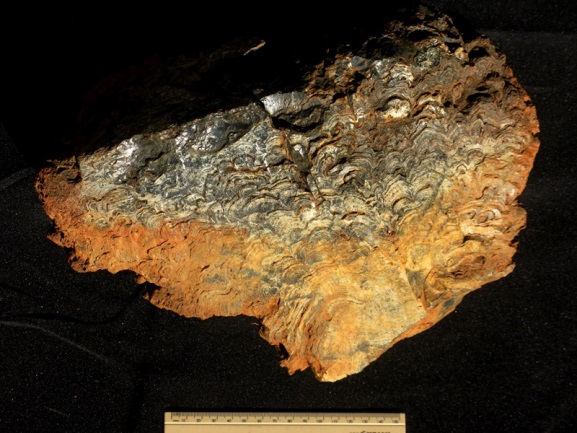 CGSVNA22120Vertical section through the specimen illustrated above.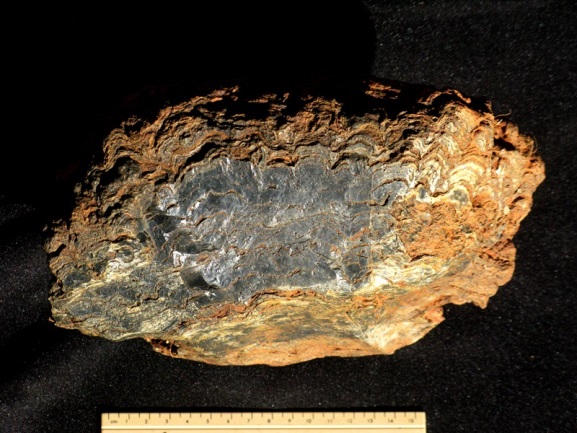 CGSVNA23117Highly-silicified medium-sized stromatolitic dome composed of laterally-linked hemisphaeroids towards the periphery.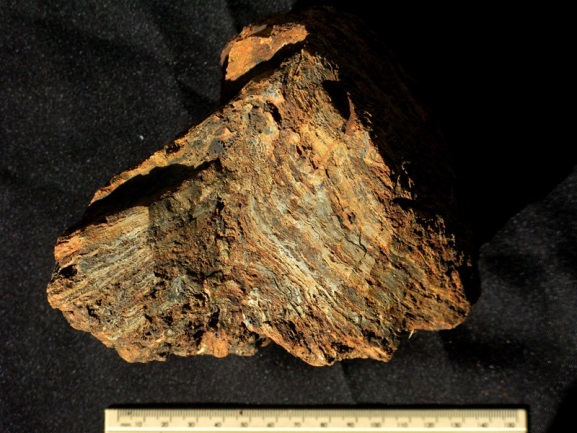 CGSVNA24117Float block from large stromatolitic dome showing sharp flexure within even internal lamination (cf Wright & Altermann 2000, Fig. 3).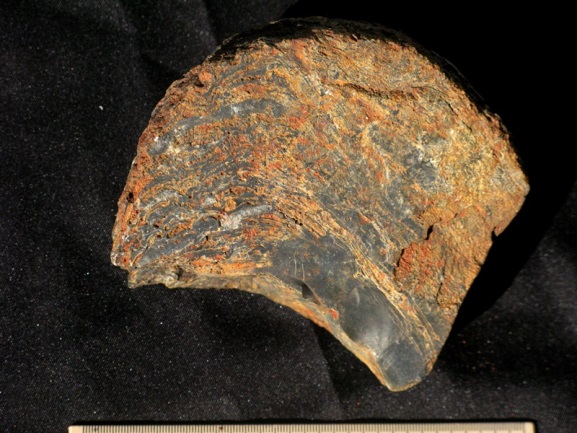 CGSVNA25116Block through well-silicified inner region of a large stromatolitic dome. Laminae are curved inwards round the cushion-shaped base (top of stromatolite towards the RHS). Belongs to same large dome as specimens VNA26-28 (See report fig. 21).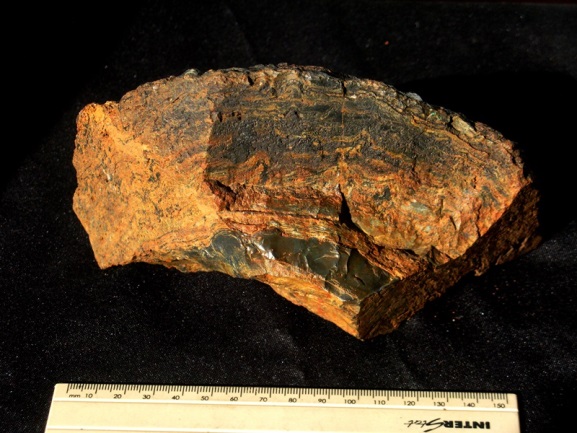 CGSVNA26116Another block from the same internal sector as the specimen above.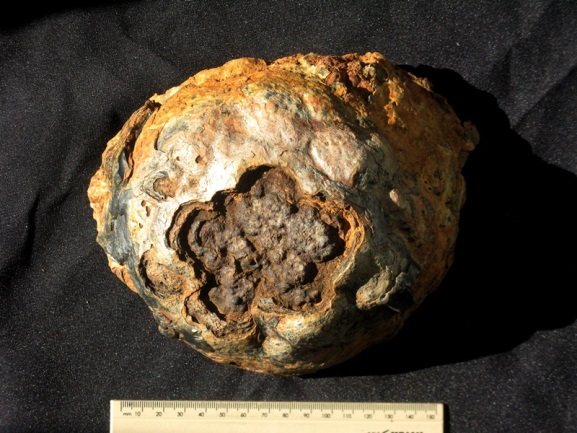 CGSVNA27116Domical core of large stromatolitic dome showing button-like microdomes (laterally-linked hemispheres) on outer surface (See report fig. 21).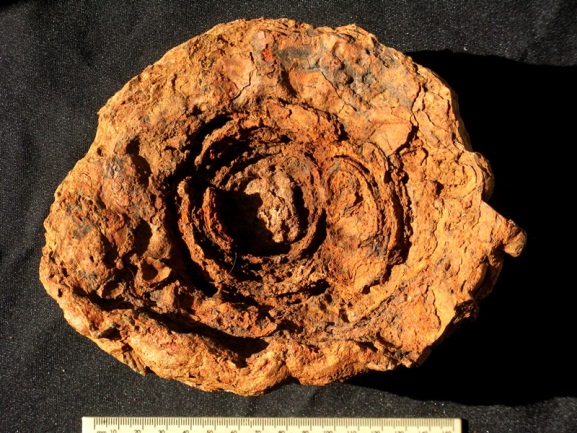 CGSVNA27116Ventral surface of specimen seen above showing origin of large dome from coalescence of a few small initial microdomes.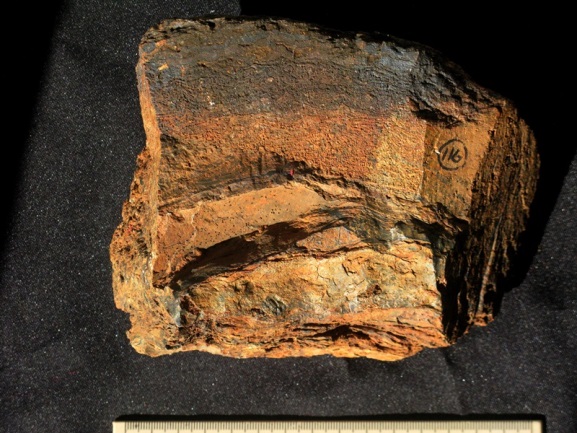 CGSVNA28116Sector of inner part of large stromatolitic dome just peripheral to the core with smooth to crinkly lamination.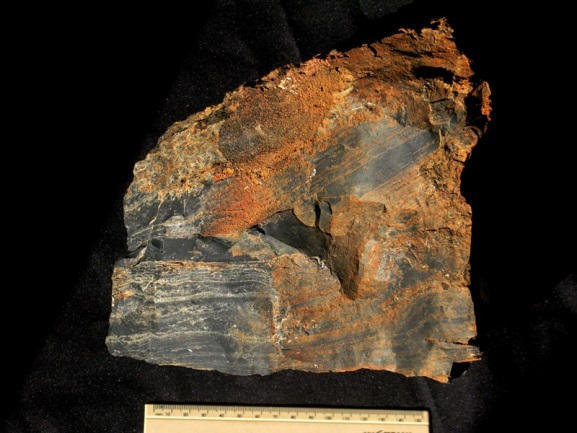 CGSVNA29168Sizeable block of dark grey silicified carbonate showing lamination at various scales. Potential sample for microfossil analysis.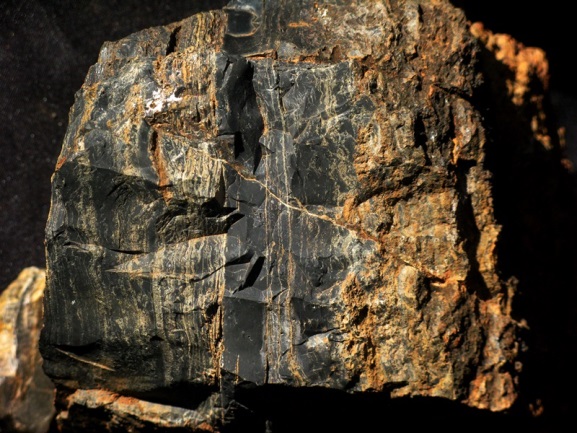 CGSVNA29168Different view of same block as seen above showing close-up of lamination.